NORTH DAKOTA LAND TITLE ASSOCIATION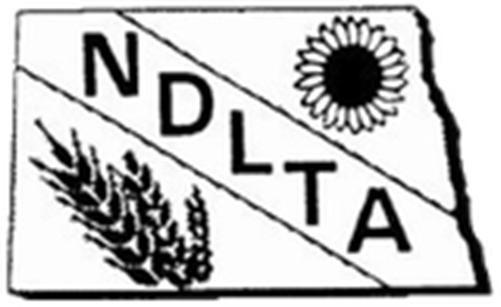 2021 ANNUAL CONVENTIONSeptember 16th through 18th, 2021       TENTATIVE AGENDA                                                      Resilience & Reinvention                                                                         Radisson Hotel                                                                         6th & Broadway                                                                            Bismarck, ND 58501THURSDAY, SEPTEMBER 16th 11:00 am to 12:30 pm		Registration1:00 pm to 2:00 pm		Welcome		2:00 pm to 2:15 pm		Break2:30 pm to 3:30 pm		Speaker- ALTA	3:30 pm to 3:45 pm		Break3:45 pm to 4:45 pm		Speaker5:30 pm to 6:30 pm		Social Hour6:30 pm to 8:00 pm 		Dinner8:00 pm to midnight		Brent Reed- Heavyweight of Clean ComedyFRIDAY, SEPTEMBER 17th 7:00 am to 9:00 am		Breakfast8:00 am to 9:00 am		Registration9:00 am to 10:00 am		Business Meeting Part 110:00 am to 10:30 am		Break10:30 am to 12:00 pm		9/11- A NYPD First Responder’s Story12:45 pm to 4:45 pm		Golf and lunch- Riverwood Golf Course				Art and lunch/wine- Theo Art School5:30 pm to 6:30 pm		Social Hour6:30 pm to 8:00 pm		Dinner8:00 pm to Midnight		Musical Entertainment- Sugar BreakSATURDAY, SEPTEMBER 18th 7:00 am to 9:00 am		Breakfast9:00 am to ??			Business Meeting and Committee Reports 